ANEXO 01FICHA DE INSCRIÇÃO DO 1° EDITAL DE PROJETOS SOCIAIS INCENTIVADOS BOM FUTURO POR QUE O SEU PROJETO É IMPORTANTE? (JUSTIFICATIVA – SÍNTESE EM NO MÁXIMO TRÊS PARÁGRAFOS)COMO ELE SERÁ REALIZADO? (METODOLOGIA/CRONOGRAMA DE EXECUÇÃO)DATAASSINATURA REPRESENTANTE LEGALANEXO 2PLANILHA ORÇAMENTÁRIA /CRONOGRAMA DE EXECUÇÃONOME COMPLETO DA INSTITUIÇÃONOME COMPLETO DA INSTITUIÇÃONOME COMPLETO DA INSTITUIÇÃONOME DOS REPRESENTANTE LEGALNOME DOS REPRESENTANTE LEGALNOME DOS REPRESENTANTE LEGALTELEFONE(S) :TELEFONE(S) :TELEFONE(S) :E-MAIL:E-MAIL:E-MAIL:ENDEREÇO:ENDEREÇO:ENDEREÇO:REDES SOCIAIS DA INSTITUIÇÃOREDES SOCIAIS DA INSTITUIÇÃOREDES SOCIAIS DA INSTITUIÇÃO6.1 FACEBOOK:6.2 INSTAGRAM:6.3 YOUTUBE:6.4 SITE:6.5 OUTRAS:INFORMAÇÃO SOBRE A INICIATIVAINFORMAÇÃO SOBRE A INICIATIVAINFORMAÇÃO SOBRE A INICIATIVATÍTULO DA PROPOSTA - PROJETOINFORMAÇÃO SOBRE O PROJETO INCENTIVADOTÍTULO DA PROPOSTA - PROJETOINFORMAÇÃO SOBRE O PROJETO INCENTIVADOTÍTULO DA PROPOSTA - PROJETOINFORMAÇÃO SOBRE O PROJETO INCENTIVADO8.1 QUAIS OBJETIVOS DE DESENVOLVIMENTO SUSTENTÁVEL (ODS) SEU PROJETO DEFENDE? INFORME NO MÍNIMO 3 (TRÊS)8.1 QUAIS OBJETIVOS DE DESENVOLVIMENTO SUSTENTÁVEL (ODS) SEU PROJETO DEFENDE? INFORME NO MÍNIMO 3 (TRÊS)8.1 QUAIS OBJETIVOS DE DESENVOLVIMENTO SUSTENTÁVEL (ODS) SEU PROJETO DEFENDE? INFORME NO MÍNIMO 3 (TRÊS)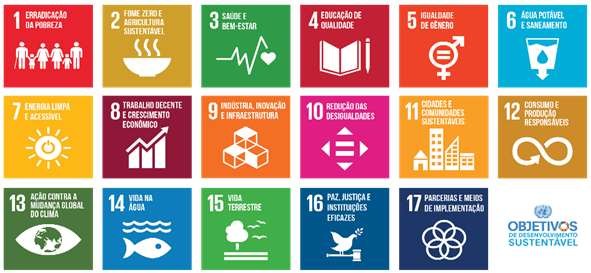 Informar os números:8.2 QUAL LEI DE INCENTIVO EM QUE SEU PROJETO ESTÁ CONTEMPLADO?8.3 QUAL VALOR DO PROJETO? 8.3.1 QUAL VALOR DO PROJETO QUE O PROPONENTE SOLICITA NESTE EDITAL?8.4 CASO JÁ TENHA PARTE DO VALOR DO PROJETO APORTADO EM OUTRA EMPRESA, INFORMAR O NOME DA EMPRESA:8.4 QUAL CIDADE DE MATO GROSSO SEU PROJETO SERÁ DESENVOLVIDO?8.5 QUAL PERÍODO DO PROJETO?8.6 APRESENTAÇÃO DO PROJETO: OBJETIVO DE JUSTIFICATIVA8.6.1 O QUE VOCÊ PRETENDE REALIZAR? (APRESENTAÇÃO DO OBJETIVO – SÍNTESE EM NO MÁXIMO TRÊS PARAGRÁFOS)PLANILHA ORÇAMENTÁRIAPLANILHA ORÇAMENTÁRIAPLANILHA ORÇAMENTÁRIAPLANILHA ORÇAMENTÁRIAPLANILHA ORÇAMENTÁRIAPLANILHA ORÇAMENTÁRIAITEMDESCRIÇÃO DADESPESAMEDIDAQUANTIDADEVALORUNITÁRIOVALORTOTAL